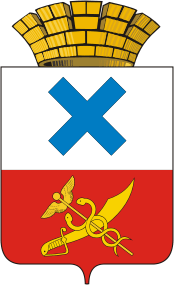 ПОСТАНОВЛЕНИЕадминистрации Муниципального образованиягород Ирбитот 28 февраля 2018 года  №305-ПАг. Ирбит	О внесении изменений в постановление администрации Муниципального образования город Ирбит от 30 июня 2009 года 1147 «О создании межведомственной комиссии по профилактике экстремизма в Муниципальном образования город Ирбит»В соответствии Федеральным законом от 25 июля 2002 года №114-ФЗ    «О противодействии экстремистской деятельности», с типовым положением о межведомственной комиссии по профилактике экстремизма для органов местного самоуправления муниципальных образований, утвержденным Первым Заместителем Губернатора Свердловской области – Руководителем Администрации Губернатора Свердловской области, в целях координации деятельности органов местного самоуправления, предприятий, организаций, учреждений различных форм собственности и общественных объединений по реализации социальных, правовых и иных практических мер, направленных на профилактику экстремизма, устранение причин и условий, способствующих совершению экстремистских действий, руководствуясь Уставом Муниципального образования город Ирбит, администрация Муниципального образования город Ирбит ПОСТАНОВЛЯЕТ:1.Внести изменения в постановление администрации Муниципального образования город Ирбит от 30 июня 2009 года №1147 «О создании межведомственной комиссии по профилактике экстремизма в Муниципальном образования город Ирбит», изложив  положение о межведомственной комиссии по профилактике экстремизма в Муниципальном образовании город Ирбит в новой редакции (прилагается).2.Считать утратившим силу пункт 2 постановления администрации Муниципального образования город Ирбит от 30 июня 2009 года №1147          «О создании межведомственной комиссии по профилактике экстремизма в Муниципальном образования город Ирбит».3.Контроль за исполнением настоящего постановления возложить на первого заместителя главы администрации Муниципального образования город Ирбит Н.В. Юдина. Глава Муниципального образования город Ирбит                                                                     Г.А.АгафоновПриложение:к постановлению администрацииМуниципального образования город Ирбитот 28 февраля 2018 года  №305-ПАПоложение о межведомственной комиссии по профилактике экстремизмав Муниципальном образовании город Ирбит1.Межведомственная комиссия по профилактике экстремизма в Муниципальном образовании город Ирбит (далее - Комиссия), является координационным органом по обеспечению согласованных действий органов местного самоуправления Муниципального образования город Ирбит (далее - органы местного самоуправления), структурных подразделений территориальных органов федеральных органов исполнительной власти, в целях реализации государственной политики в сфере противодействия экстремизму.2.Комиссия в своей деятельности руководствуется Конституцией Российской Федерации, федеральными конституционными законами, федеральными законами, указами и распоряжениями Президента Российской Федерации, постановлениями и распоряжениями Правительства Российской Федерации, Уставом Свердловской области, иными законами Свердловской области, указами и распоряжениями Губернатора Свердловской области, постановлениями и распоряжениями Правительства Свердловской области, Уставом Муниципального образования город Ирбит, иными муниципальными правовыми актами, решениями межведомственной комиссии по профилактике экстремизма в Свердловской области, а также настоящим Положением.3.Председателем Комиссии является глава Муниципального образования город Ирбит.4. Персональный состав Комиссии определяется председателем Комиссии и утверждается постановлением администрации Муниципального образования город Ирбит. В состав Комиссии могут включаться представители подразделений территориальных органов Управления Федеральной службы безопасности Российской Федерации по Свердловской области, Министерства внутренних дел Российской Федерации по Свердловской области, исполнительных органов государственной власти Свердловской области (по согласованию), а также должностные лица органов местного самоуправления Муниципального образования город Ирбит.В состав Комиссии не включаются представители религиозных и национально-культурных организаций. При необходимости рассмотрения отдельных вопросов с их участием, указанные лица приглашаются на заседания Комиссии.5. Положение о Комиссии утверждается постановлением администрации Муниципального образования город Ирбит.6. Основными задачами Комиссии являются:1) координация деятельности органов местного самоуправления Муниципального образования город Ирбит, структурных подразделений территориальных органов федеральных органов исполнительной власти, организаций (независимо от формы собственности) по реализации мер в сфере профилактики экстремизма, направленных, в том числе на выявление и последующее устранение причин и условий, способствующих осуществлению экстремистской деятельности;2) организация проведения мониторинга в сфере профилактики экстремистской деятельности;3) разработка и организация проведения мероприятий, направленных на профилактику экстремизма;4) реализация рекомендаций межведомственной комиссии по профилактике экстремизма в Свердловской области.7. Комиссия осуществляет следующие полномочия:1) принимает в пределах своей компетенции решения, касающиеся организации и координации деятельности органов местного самоуправления Муниципального образования город Ирбит, территориальных органов федеральных органов исполнительной власти, организаций (независимо от формы собственности) по реализации мер в сфере профилактики экстремизма;2) подготавливает рекомендации по разработке и реализации муниципальных программных документов, направленных на профилактику экстремизма;3) проводит анализ эффективности мер по профилактике экстремизма, реализуемых в Муниципальном образовании город Ирбит;4) содействует активизации деятельности институтов гражданского общества и религиозных организаций в сфере профилактики экстремизма в Муниципальном образовании город Ирбит;5) участвует в подготовке проектов муниципальных правовых актов по вопросам профилактики экстремизма.8. Комиссия имеет право:1) запрашивать и получать необходимые материалы и информацию по вопросам, связанным с реализацией ее полномочий;2) заслушивать на заседаниях Комиссии руководителей органов местного самоуправления Муниципального образования город Ирбит, структурных подразделений территориальных органов федеральных органов исполнительной власти, организаций (независимо от форм собственности), иных должностных лиц по вопросам профилактики экстремизма;3) привлекать для участия в Комиссии должностных лиц и специалистов органов местного самоуправления Муниципального образования город Ирбит, территориальных органов федеральных органов исполнительной власти, а также представителей общественных объединений и религиозных организаций (по согласованию);4) создавать рабочие группы в соответствии с задачами и полномочиями Комиссии;5) приглашать на заседания Комиссии представителей органов государственной власти Свердловской области, иных государственных органов Свердловской области, территориальных органов федеральных органов исполнительной власти, органов прокуратуры, органов местного самоуправления муниципальных образований, организаций, в том числе общественных объединений и средств массовой информации;6) взаимодействовать с межведомственными комиссиями других муниципальных образований по вопросам, связанным с реализацией ее полномочий;7) привлекать в установленном порядке для осуществления аналитических и экспертных работ ученых и специалистов;8) вносить в установленном порядке предложения по подготовке проектов муниципальных правовых актов по вопросам профилактики экстремизма.9. Комиссия осуществляет свою деятельность в соответствии с планом работы Комиссии.10. План работы Комиссии утверждается на год на основе предложений членов Комиссии, исходя из складывающейся обстановки на территории муниципального образования, с учетом рекомендаций межведомственной комиссии по профилактике экстремизма в Свердловской области.11. План работы Комиссии утверждается постановлением администрации Муниципального образования город Ирбит.12. Комиссия формируется в составе председателя Комиссии, заместителя председателя Комиссии, секретаря Комиссии и иных членов Комиссии.13. Председатель Комиссии, заместители председателя Комиссии, секретарь Комиссии и иные члены Комиссии принимают участие в работе Комиссии на общественных началах.14. Председатель Комиссии:1) осуществляет руководство деятельностью Комиссии;2) согласовывает планы заседаний Комиссии;3) созывает заседания Комиссии;4) утверждает повестки и состав участников заседаний Комиссии;5) ведет заседания Комиссии;6) подписывает протоколы заседаний Комиссии и другие документы, подготовленные Комиссией.15. В случае отсутствия председателя Комиссии его полномочия осуществляет заместитель председателя Комиссии16. Комиссия осуществляет свою деятельность в соответствии с планом работы.17. Секретарь Комиссии организует:1) подготовку проектов планов работы и планов заседаний Комиссии, проектов повесток заседаний Комиссии, материалов к заседаниям Комиссии;2) информирование членов Комиссии о дате, месте и времени проведения и повестке заседания Комиссии, обеспечение их необходимыми материалами;3) исполнение решений Комиссии и поручений председателя Комиссии.18. Члены Комиссии могут вносить предложения по планам работы Комиссии и проектам повесток заседаний Комиссии, по порядку рассмотрения и существу обсуждаемых вопросов, выступать на заседаниях Комиссии.19. Члены Комиссии имеют право знакомиться с документами и материалами, непосредственно касающимися деятельности Комиссии.20. Присутствие членов Комиссии на ее заседаниях обязательно. Делегирование членами Комиссии своих полномочий иным лицам не допускается.В случае невозможности присутствия члена Комиссии на заседании он обязан заблаговременно известить об этом секретаря Комиссии.21. В случае отсутствия члена Комиссии на заседании он вправе изложить свое мнение по рассматриваемым вопросам в письменной форме, которое доводится до участников заседания Комиссии и отражается в протоколе.22. Основной формой работы Комиссии являются заседания, которые проводятся не реже одного раза в квартал в соответствии с планом ее работы. В случае необходимости могут проводиться внеплановые заседания Комиссии.23. Заседание Комиссии правомочно, если на нем присутствует более половины от численного состава Комиссии. Члены Комиссии обладают равными правами при обсуждении рассматриваемых на заседании вопросов.24. Решение Комиссии принимается открытым голосованием простым большинством голосов от числа присутствующих на заседании членов Комиссии.В случае равенства голосов решающим является голос председательствующего на заседании Комиссии.25. Решение Комиссии оформляется протоколом, который подписывается председательствующим на заседании Комиссии в течение пяти рабочих дней с даты проведения заседания Комиссии.26. Решения Комиссии, принятые в пределах ее полномочий, подлежат обязательному рассмотрению соответствующими органами местного самоуправления Муниципального образования город Ирбит и организациями.27. Подготовка материалов к заседанию Комиссии осуществляется членами Комиссии, ответственными за подготовку соответствующих вопросов повестки заседания Комиссии согласно планам работы Комиссии.28. Решения Комиссии об исполнении протокольных поручений и снятии их с контроля принимаются на заседании Комиссии.ЛИСТ СОГЛАСОВАНИЯпроекта постановления администрации Муниципального образования город Ирбит «О внесении изменений в постановление администрации Муниципального образования город Ирбит от 30 июня 2009 года №1147 «О создании межведомственной комиссии по профилактике экстремизма в Муниципальном образования город Ирбит»»Распоряжение разослать: орг.отдел +2Проект подготовила: Большакова С.А. – ведущий специалист в отделе организационной работы и документообеспечения администрации Муниципального образования город ИрбитНаименование должностиИнициалы, фамилияДатасогласованияРосписьПервый заместитель главы администрации Муниципального образования город ИрбитН.В. Юдин Начальник юридического отдела администрации Муниципального образования город ИрбитС.А. Юрьева Начальник отдела по организационной работе администрации Муниципального образования город ИрбитИ.В. Панкрашкина